Work out the following maths calculations. Then write the corresponding letter of the alphabet from the table to reveal a secret message.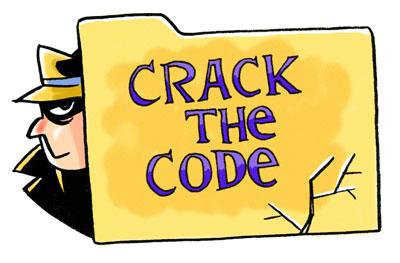 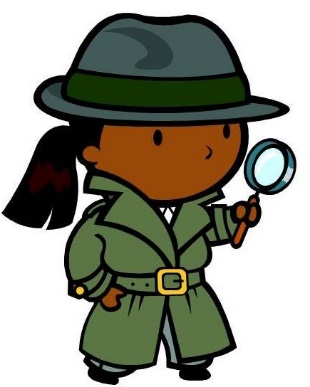 Secret Message:__________________________________________________________________________________________________________________________________________________________________ABCDEFGHIJKLM21121420418516278284015NOPQRSTUVWXYZ370924221361923177214 x107 - 36 + 712 - 611+1112 - 810+1120-77+710+610-38+63+440 +025-45+820-16